             ЛАЗАРЕВСКОЕ (СОЧИ),   «АИСТ»                  Лето 2024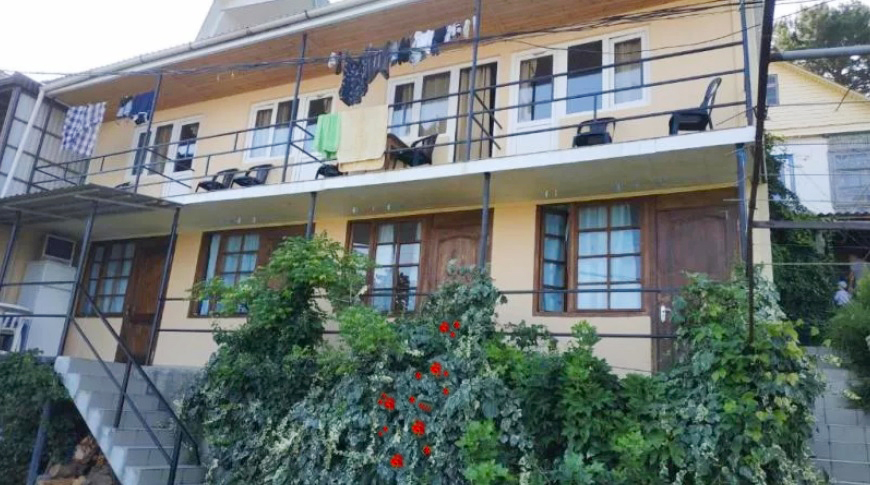 Гостевой дом "Аист" находится в тихом и экологически чистом районе курортного поселка Лазаревское. Лазаревское представляет собой уютный и спокойный поселок, предоставляющий массу возможностей для полноценного отдыха. С одной стороны здесь теплое и ласковое море, с другой поселок окаймлен скалистыми отрогами, которые создают не менее интересную картину, привлекая любителей природы невероятными пейзажами. Курорт Лазаревское - это 280 дней солнца и тепла в году. Из окон и с террас гостевого дома "Аист"  открывается прекрасная панорама на поселок Лазаревское, море и горы. Это вполне компенсирует расстояние, которое потребуется пройти до пляжа. Находясь на балконе номера можно наблюдать завораживающие виды и делать чудесные фотографии восходов и закатов. Впечатления не передать словами, это можно только увидеть и почувствовать, поселившись на отдыхе в доме "Аист". Территория: в доме имеется общая кухня со столиками под тенистым виноградником - уютно настолько, что скорее напоминает летнее кафе, чем рядовую кухню. Кроме того есть мангал для приготовления шашлыка и коптилка для мяса и рыбы, кстати рыбу можете поймать сами в море на "самодур".
Для тех, кто остаётся в сети работает интернет WI-FI. В 7-10 минутах ходьбы гипермаркет "Магнит", аквапарк "Наутилус", центральный рынок.Размещение: «Эконом» 2-х местные номера с  удобствами на этаже(две односпальные кровати, прикроватная тумбочка, вешалка, трюмо, столик). 2-х местные номера с  удобствами (WC, душ, ТВ, вентилятор, двуспальная кровать, прикроватные тумбочки, стулья, шкаф). Холодильник на этаже.Пляж: 10-12 мин – мелко-галечный.Питание:  кухня общего пользования. Дети: до 12 лет скидка на проезд - 200 руб. Стоимость тура на 1 человека (7 ночей)В стоимость входит: проезд  на автобусе, проживание в номерах выбранной категории,  сопровождение, страховка от несчастного случая.Курортный сбор за доп. плату.Выезд еженедельно по понедельникам.Хочешь классно отдохнуть – отправляйся с нами в путь!!!!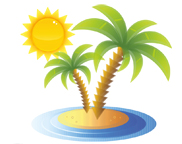 ООО  «Турцентр-ЭКСПО»                             Белгород, ул. Щорса, 64 а,  III этаж                                                                                                Остановка ТРЦ «Сити Молл Белгородский»www.turcentr31.ru            т./ф: (4722) 28-90-40;  тел: (4722) 28-90-45;    +7-951-769-21-41РазмещениеЗаездыЭКОНОМ 2-х мест.  с удоб. на этаже2-х мест.   с удоб. 2-х мест.   с удоб. РазмещениеЗаездыЭКОНОМ 2-х мест.  с удоб. на этажебез балкона или общий балконс балконом03.06.-12.06.9150107001115010.06.-19.06.9550109001135017.06.-26.06.10350111001155024.06.-03.07.10650114001175001.07.-10.07.10850119501320008.07.-17.07.11100128501390015.07.-24.07.11100128501390022.07.-31.07.11100128501390029.07.-07.08.11100128501390005.08.-14.08.11100128501390012.08.-21.08.11100128501390019.08.-28.08.11100128501390026.08.-04.09.10400119501370002.09.-11.09.10200113001360009.09.-18.09.10000111001350016.09.-25.09.9850109001340023.09.-02.1096501070013300